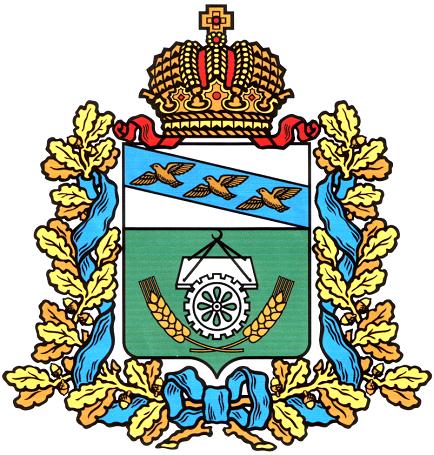                     АДМИНИСТРАЦИЯ ОКТЯБРЬСКОГО РАЙОНА                                    КУРСКОЙ ОБЛАСТИП О С Т А Н О В Л Е Н И Еот  15.10 .2015 г. № 995Курская область, 307200, пос. ПрямицыноОб утверждении Примерного положения о клубном формировании муниципального учреждения Октябрьского района Курской областиВ целях оказания организационно-методической поддержки и стимулирования деятельности муниципальных учреждений Октябрьского района Курской области  Администрация Октябрьского района Курской области ПОСТАНОВЛЯЕТ:1. Утвердить прилагаемое Примерное положение о клубном формировании муниципального учреждения Октябрьского района Курской области.2. Контроль за исполнением настоящего постановления возложить на начальника управления по социальной политике и культуре Администрации Октябрьского района Курской области Усова В.Ф.3. Постановление вступает в силу со дня его подписания.	Глава Октябрьского района 	Курской области                                                                   А.В. ЦукановПриложение к постановлению Администрации Октябрьского района Курской областиот «_____»_______2015 N ______ПРИМЕРНОЕ ПОЛОЖЕНИЕО КЛУБНОМ ФОРМИРОВАНИИ МУНИЦИПАЛЬНОГО УЧРЕЖДЕНИЯ ОКТЯБРЬСКОГО РАЙОНА КУРСКОЙ ОБЛАСТИ1. Общие положения1.1. Настоящее Положение определяет порядок создания и организации деятельности клубных формирований муниципальных учреждений Октябрьского района Курской области (далее - муниципальное учреждение).Настоящее Положение носит рекомендательный характер.1.2. Под клубным формированием понимается добровольное объединение людей, основанное на общности интересов, запросов и потребностей в занятиях физической культурой и спортом, любительским художественным и техническим творчеством, в совместной творческой деятельности, способствующей развитию дарований его участников, освоению и созданию ими культурных ценностей, а также основанное на единстве стремления людей к получению актуальной информации и прикладных знаний в различных областях общественной жизни, культуры, литературы и искусства, науки и техники, физической культуры и спорта, к овладению полезными навыками в области культуры быта, здорового образа жизни, организации досуга и отдыха. 1.3. К клубным формированиям относятся: кружки, коллективы и студии любительского художественного и технического творчества, любительские объединения и клубы, народные университеты и их факультеты, курсы прикладных знаний и навыков, физкультурно - спортивные кружки и секции, группы здоровья и туризма, а также другие клубные формирования творческого, просветительского, физкультурно - оздоровительного, военно-патриотического и иного направления, соответствующего основным принципам и видам деятельности муниципального учреждения.1.4. Клубное формирование в рамках своей деятельности:- организует систематические занятия в формах и видах, характерных для данного клубного формирования (репетиция, лекция, урок, тренировка и т.п.);- проводит творческие отчеты о результатах своей деятельности (концерты, выставки, конкурсы, соревнования, показательные занятия и открытые уроки, творческие лаборатории, мастер - классы и т.п.);- участвует в общих программах и акциях муниципального учреждения;- использует другие формы творческой работы и участия в культурной и общественной жизни.1.5. Численность и наполняемость клубного формирования определяется его руководителем в соответствии с положением о клубном формировании муниципального учреждения. 1.6. В своей деятельности клубное формирование руководствуется:- действующим законодательством Российской Федерации;- уставом муниципального учреждения;- положением о своем клубном формировании.1.7. Положение о конкретном клубном формировании разрабатывается на основании устава муниципального учреждения и утверждается руководителем муниципального учреждения, на базе которого создается и действует данное клубное формирование.2. Порядок создания и организации деятельности клубного формирования2.1. Клубное формирование создается, реорганизуется и ликвидируется по решению руководителя муниципального учреждения.2.2. Клубные формирования могут осуществлять свою деятельность:- за счет бюджетного финансирования муниципального учреждения;- за счет имеющихся на эти цели финансовых средств муниципального учреждения.2.3. Руководитель клубного формирования составляет перспективные и текущие планы деятельности клубного формирования, ведет документацию в соответствии с уставом муниципального учреждения, правилами внутреннего трудового распорядка, положением о клубном формировании.2.4. Творческо-организационная работа в коллективах должна предусматривать:-  проведение учебных занятий, репетиций, тренировок и т.д.;- мероприятия по созданию в коллективах творческой атмосферы; добросовестное выполнение участниками поручений, воспитание бережного отношения к имуществу коллектива учреждения;-  подведение итогов работы;- накопление методических материалов, а также материалов, отражающих историю развития коллектива (планы, дневники, отчеты, альбомы, эскизы, макеты, программы, афиши, рекламы, буклеты и т.д.) и творческой работы.3. Руководство клубным формированием и контроль за его деятельностью3.1. Общее руководство и контроль за деятельностью клубного формирования осуществляет руководитель муниципального учреждения. Для обеспечения деятельности клубного формирования руководитель муниципального учреждения создает необходимые условия, утверждает планы работы, программы, сметы доходов и расходов.3.2. Непосредственное руководство клубным формированием осуществляет его руководитель.3.3. Руководитель клубного формирования:- составляет годовой план организационно-творческой работы клубного формирования, который представляется руководителю муниципального учреждения на утверждение;- ведет в коллективе регулярную творческую и учебно-воспитательную работу на основе утвержденного плана;- формирует программу деятельности клубного формирования;- представляет руководителю учреждения годовой отчет о деятельности коллектива.3.4. Ответственность за содержание и результаты деятельности несет руководитель клубного формирования.